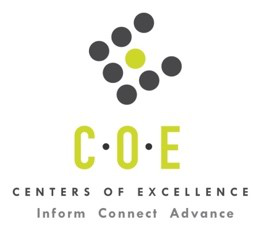 Teaching Assistants OccupationsLabor Market Information ReportWest Valley CollegePrepared by the San Francisco Bay Center of Excellence for Labor Market ResearchJune 2021RecommendationBased on all available data, there appears to be an “undersupply” of Teaching Assistants workers compared to the demand for this cluster of occupations in the Bay region and in the Silicon Valley sub-region (Santa Clara county). There is a projected annual gap of about 3,105 students in the Bay region and 660 students in the Silicon Valley Sub-Region.IntroductionThis report provides student outcomes data on employment and earnings for TOP 0809.00 - Special Education programs in the state and region. It is recommended that these data be reviewed to better understand how outcomes for students taking courses on this TOP code compare to potentially similar programs at colleges in the state and region, as well as to outcomes across all CTE programs at West Valley College and in the region.This report profiles Teaching Assistant Occupations in the 12 county Bay region and in the Silicon Valley sub-region for a proposed new Early Intervention Assistant program at West Valley College.Teaching Assistants, Except Postsecondary (25-9045): Perform duties that are instructional in nature or deliver direct services to students or parents. Serve in a position for which a teacher has ultimate responsibility for the design and implementation of educational programs and services. Excludes “Graduate Teaching Assistants” (25-1191).
  Entry-Level Educational Requirement: Some college, no degree
  Training Requirement: None
  Percentage of Community College Award Holders or Some Postsecondary Coursework: 39%Occupational DemandTable 1. Employment Outlook for Teaching Assistants Occupations in Bay RegionBay Region includes: Alameda, Contra Costa, Marin, Monterey, Napa, San Benito, San Francisco, San Mateo, Santa Clara, Santa Cruz, Solano and Sonoma CountiesTable 2. Employment Outlook for Teaching Assistants Occupations in Silicon Valley Sub-regionSilicon Valley Sub-Region includes: Santa Clara CountyJob Postings in Bay Region and Silicon Valley Sub-RegionTable 3. Number of Job Postings by Occupation for latest 12 months (Jun 2020 - May 2021)Table 4a. Top Job Titles for Teaching Assistants Occupations for latest 12 months (Jun 2020 - May 2021)               Bay RegionTable 4b. Top Job Titles for Teaching Assistants Occupations for latest 12 months (Jun 2020 - May 2021)       Silicon Valley Sub-RegionIndustry ConcentrationTable 5. Industries hiring Teaching Assistants Workers in Bay RegionTable 6. Top Employers Posting Teaching Assistants Occupations in Bay Region and Silicon Valley Sub-Region (Jun 2020 - May 2021)Educational SupplyThere is one (1) community college in the Bay Region issuing 9 awards on average annually (last 3 years ending 2018-19) on TOP 0809.00 - Special Education. In the Silicon Valley Sub-Region, there are no community colleges that issued awards on average annually (last 3 years) on this TOP code.Table 7. Community College Awards on TOP 0809.00 - Special Education in Bay Region Note: The annual average for awards is 2016-17 to 2018-19.Gap AnalysisBased on the data included in this report, there is a large labor market gap in the Bay region with 3,114 annual openings for the Teaching Assistants occupational cluster and 9 annual (3-year average) awards for an annual undersupply of 3,105 students. In the Silicon Valley Sub-Region, there is also a gap with 660 annual openings and no annual (3-year average) awards for an annual undersupply of 660 students.Student OutcomesTable 8. Four Employment Outcomes Metrics for Students Who Took Courses on TOP 0809.00 - Special EducationSkills, Certifications and EducationTable 9. Top Skills for Teaching Assistants Occupations in Bay Region (Jun 2020 - May 2021)Table 10. Certifications for Teaching Assistants Occupations in Bay Region (Jun 2020 - May 2021)Table 11. Education Requirements for Teaching Assistants Occupations in Bay Region Note: 46% of records have been excluded because they do not include a degree level. As a result, the chart below may not be representative of the full sample.MethodologyOccupations for this report were identified by use of skills listed in O*Net descriptions and job descriptions in Burning Glass. Labor demand data is sourced from Economic Modeling Specialists International (EMSI) occupation data and Burning Glass job postings data. Educational supply and student outcomes data is retrieved from multiple sources, including CTE Launchboard and CCCCO Data Mart.SourcesO*Net Online
Labor Insight/Jobs (Burning Glass)
Economic Modeling Specialists International (EMSI)
CTE LaunchBoard www.calpassplus.org/Launchboard/
Statewide CTE Outcomes Survey
Employment Development Department Unemployment Insurance Dataset
Living Insight Center for Community Economic Development
Chancellor’s Office MIS systemContactsFor more information, please contact:• Leila Jamoosian, Research Analyst, for Bay Area Community College Consortium (BACCC) and Centers of Excellence (CoE), leila@baccc.net• John Carrese, Director, San Francisco Bay Center of Excellence for Labor Market Research, jcarrese@ccsf.edu or (415) 267-6544Occupation2019 Jobs2024 Jobs5-yr Change5-yr % Change5-yr Total OpeningsAnnual Openings25% Hourly EarningMedian Hourly WageTeaching Assistants, Except Postsecondary32,49831,282-1,216-4%18,6843,114$ 15$ 18Total32,49831,282-1,216-4%18,6843,114$15$18Source: EMSI 2021.2Source: EMSI 2021.2Source: EMSI 2021.2Source: EMSI 2021.2Source: EMSI 2021.2Source: EMSI 2021.2Source: EMSI 2021.2Source: EMSI 2021.2Source: EMSI 2021.2Occupation2019 Jobs2024 Jobs5-yr Change5-yr % Change5-yr Total OpeningsAnnual Openings25% Hourly EarningMedian Hourly WageTeaching Assistants, Except Postsecondary7,0026,694-308-4%3,961660$ 15$ 19Total7,0026,694-308-4%3,961660$15$19Source: EMSI 2021.2Source: EMSI 2021.2Source: EMSI 2021.2Source: EMSI 2021.2Source: EMSI 2021.2Source: EMSI 2021.2Source: EMSI 2021.2Source: EMSI 2021.2Source: EMSI 2021.2OccupationBay RegionSilicon ValleyTeacher Assistants3,371633Source: Burning GlassSource: Burning GlassSource: Burning GlassTitleBayTitleBayAssistant Teacher110Teacher Aide37Paraeducator87Teacher's Aide36Paraprofessional77Special Education Paraprofessional36Paraprofessional/Educator76Montessori Assistant Teacher29Instructional Assistant64Teacher's Assistant20Associate Teacher60Special Education Instructional Aide19Teacher Assistant58Behavioral Aide19Instructional Aide50Associate Teacher - Head Start19Teaching Assistant43Substitute Paraeducator18Source: Burning GlassSource: Burning GlassSource: Burning GlassSource: Burning GlassTitleSilicon ValleyTitleSilicon ValleyParaprofessional20Teaching Assistant6Instructional Assistant20Teacher's Assistant6Assistant Teacher20Teacher's Aide6Paraprofessional/Educator19Associate Teacher - Head Start6Teacher Assistant16Associate Teacher6Paraeducator12Stem Teaching5Instructional Aide12Special Education Paraprofessional5Teacher Aide8Paraprofessional Support Staff/Instructional Aid Special Education5School Age Program - Associate Teacher7Montessori Assistant Teacher5Source: Burning GlassSource: Burning GlassSource: Burning GlassSource: Burning GlassIndustry – 6 Digit NAICS (No. American Industry Classification) CodesJobs in Industry (2019)Jobs in Industry (2024)% Change (2019-24)% Occupation Group in Industry (2019)Elementary and Secondary Schools (Local Government)20,21819,377-4%63%Elementary and Secondary Schools4,0184,3759%13%Child Day Care Services3,2962,786-15%9%Religious Organizations6196353%2%Colleges, Universities, and Professional Schools (Local Government)568462-19%2%Services for the Elderly and Persons with Disabilities38050433%1%Local Government, Excluding Education and Hospitals415404-3%1%Temporary Help Services229211-8%1%Colleges, Universities, and Professional Schools (State Government)355208-41%1%Colleges, Universities, and Professional Schools271218-20%1%Source: EMSI 2021.2Source: EMSI 2021.2Source: EMSI 2021.2Source: EMSI 2021.2Source: EMSI 2021.2EmployerBayEmployerSilicon ValleyOakland Unified School District71Santa Clara Unified School District24Pleasanton Unified School District69Stepping Stones17Stepping Stones66Milpitas Unified16Kindercare58Ro Health14University San Francisco56Palo Alto Unified School District14West Contra Costa Unified School District49Kindercare14Kidango43Language Trainers13Spectrum Center40Kidango13Summit Public Schools39Campbell Union School District13Vacaville Unified School District35Fremont Union High School District12Source: Burning GlassSource: Burning GlassSource: Burning GlassSource: Burning GlassCollegeSubregionAssociateCertificate LowTotalDiablo ValleyEast Bay549Total549Source: Data MartSource: Data MartSource: Data MartSource: Data MartSource: Data MartMetric OutcomesBayAll CTE ProgramsWest ValleyAll CTE ProgramsState 0809.00Bay 0809.00Silicon Valley 0809.00West Valley 0809.00Students with a Job Closely Related to Their Field of Study75%86%73%N/AN/AN/AMedian Annual Earnings for SWP Exiting Students$44,575$42,173$21,502N/AN/AN/AMedian Change in Earnings for SWP Exiting Students31%38%34%N/AN/AN/AExiting Students Who Attained the Living Wage52%45%32%N/AN/AN/ASource: Launchboard Strong Workforce Program from version 2017-18.Source: Launchboard Strong Workforce Program from version 2017-18.Source: Launchboard Strong Workforce Program from version 2017-18.Source: Launchboard Strong Workforce Program from version 2017-18.Source: Launchboard Strong Workforce Program from version 2017-18.Source: Launchboard Strong Workforce Program from version 2017-18.Source: Launchboard Strong Workforce Program from version 2017-18.SkillPostingSkillPostingTeaching1,998Health Screening157Special Education769Maintaining Student Records148Cardiopulmonary Resuscitation (CPR)656Special Needs Children147Child Development545Data Collection145Child Care459Educational Programs140Lesson Planning412No Child Left Behind (NCLB)134Early Childhood Education359Tutoring123Cleaning352Customer Service122Personal Protective Equipment (PPE)255Group Instruction101Clerical Duties232Student Placement98Autism Diagnosis / Treatment / Care227Staff Management97Toileting220Pertussis87Record Keeping186Lifting Ability84Scheduling168Influenza80Source: Burning GlassSource: Burning GlassSource: Burning GlassSource: Burning GlassCertificationPostingCertificationPostingFirst Aid Cpr Aed468Early Childhood Education Certification5Driver's License350Bio-Hazard Certification5Child Development Associate (CDA)120Special Education Certification4Registered Behavior Technician66Certified Quality Improvement Associate (CQIA)4Certified Teacher46Certified Medical Assistant4Licensed Vocational Nurse (LVN)13American Institute of Architects4Certified Cyber Forensics Professional (CCFP)12Teaching Assistant3Board Certified Behavior Analyst (BCBA)12Security Clearance3Crisis Intervention Certification8Public Health Nurse3American Registry For Diagnostic Medical Sonography (ARDMS)6Cross-Cultural Language and Academic Development3Source: Burning GlassNote: 74% of records have been excluded because they do not include a certification. As a result, the chart below may not be representative of the full sample.Source: Burning GlassNote: 74% of records have been excluded because they do not include a certification. As a result, the chart below may not be representative of the full sample.Source: Burning GlassNote: 74% of records have been excluded because they do not include a certification. As a result, the chart below may not be representative of the full sample.Source: Burning GlassNote: 74% of records have been excluded because they do not include a certification. As a result, the chart below may not be representative of the full sample.Education (minimum advertised)Latest 12 Mos. PostingsPercent 12 Mos. PostingsHigh school or vocational training1,48879%Associate's degree36119%Bachelor's degree and higher272%Source: Burning GlassSource: Burning GlassSource: Burning Glass